Facebook Marketing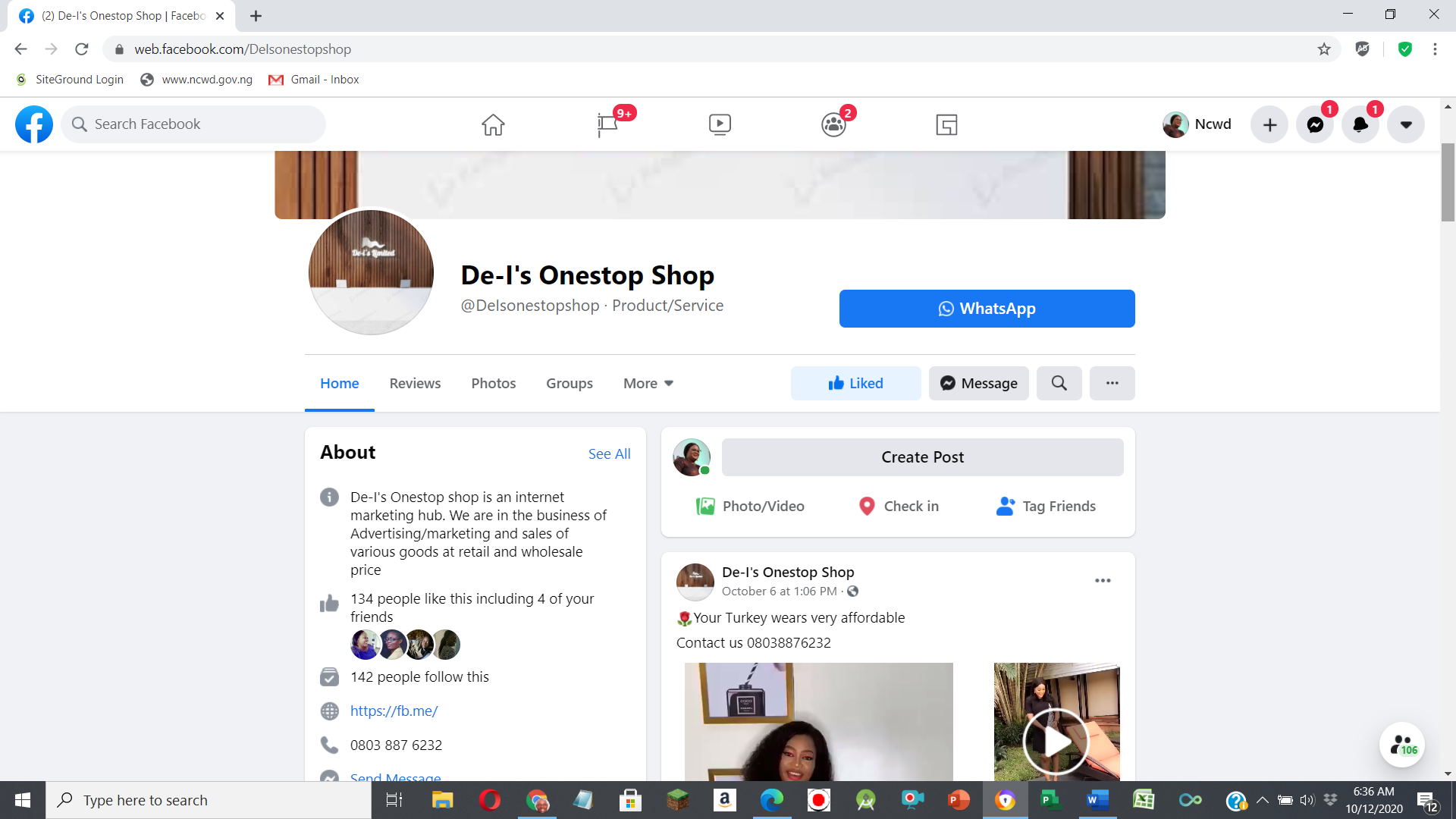 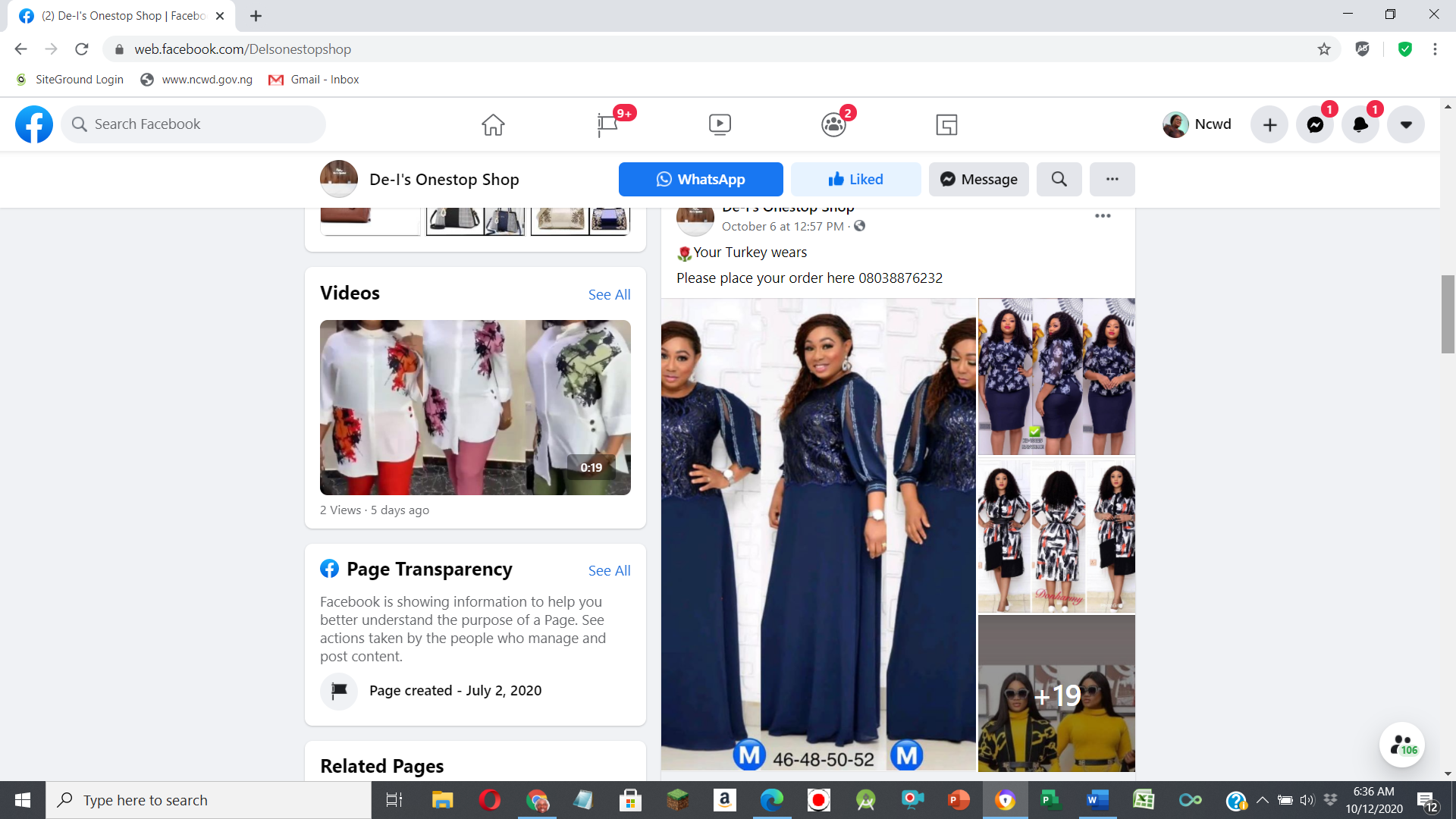 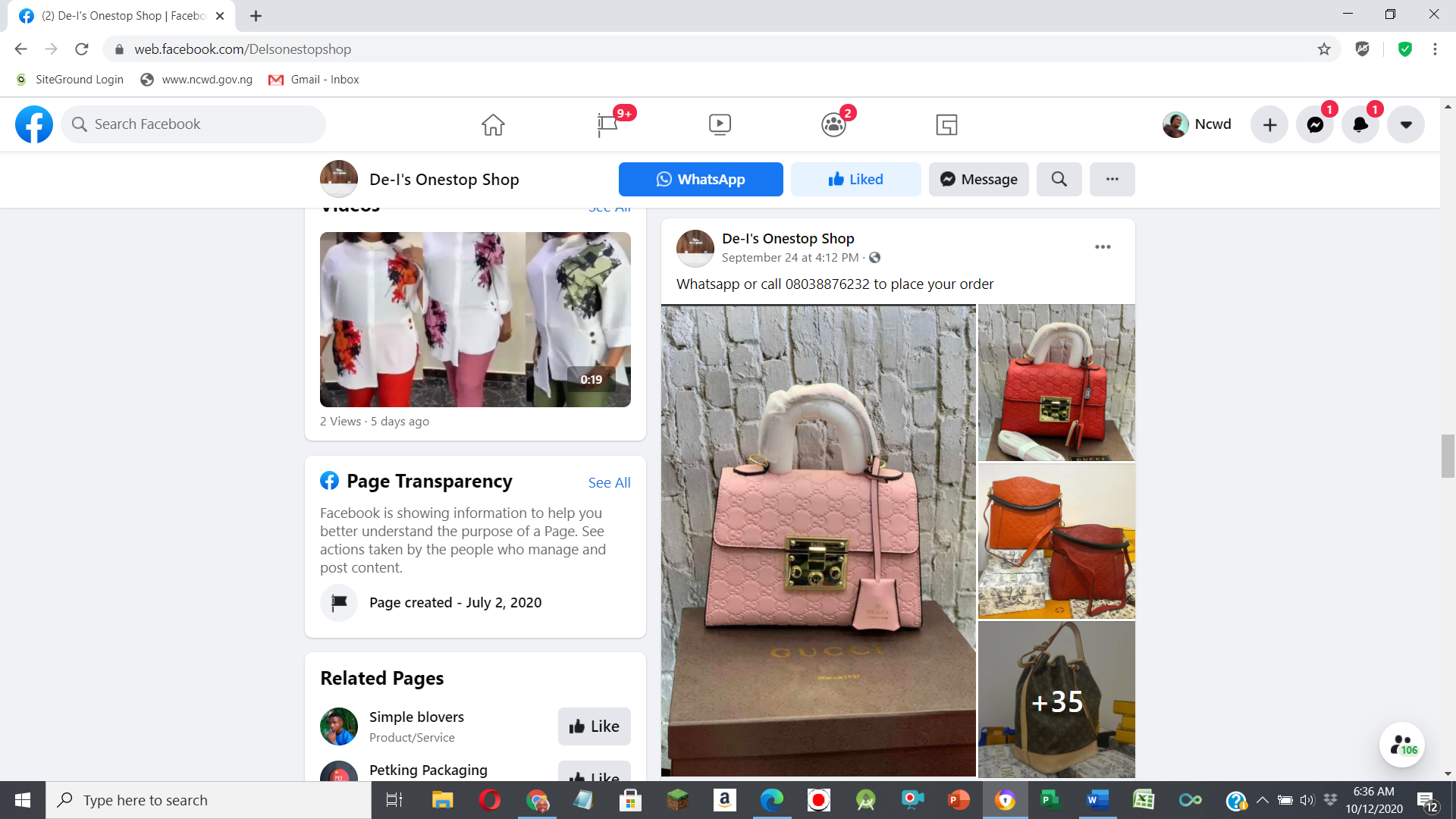 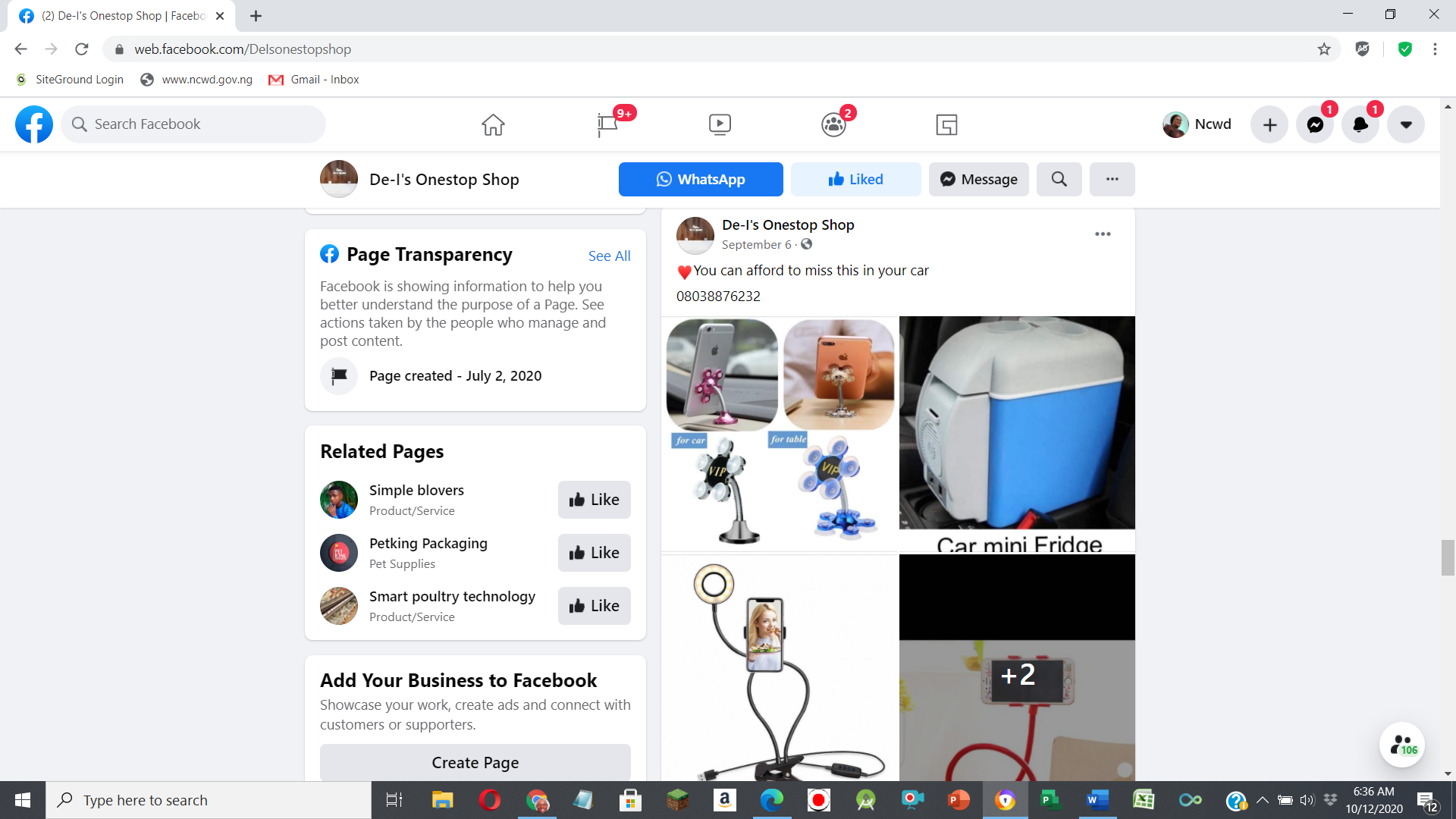 